Poitiers le 19 octobre 2023, En partenariat avec le Stade Poitevin Judo, la Ligue Sport Adapté Nouvelle-Aquitaine vous propose :STAGE INTERDÉPARTEMENTAL PARA JUDO ADAPTÉ Stage non-compétitif mais qualificatif pour les Championnats Inter-Régionaux Para Judo Adapté 2023-2024DIMANCHE 19 NOVEMBRE 2023
Dojo St Nicolas (anciennement ASPTT) Complexe sportif St Nicolas Route de Parthenay 86000 POITIERS.PROGRAMME SPORTIF PRÉVISIONNEL13h30 		Accueil des sportifs 14H00		Début de l’entrainement collectif16H30		Fin de l’entrainement		INFORMATIONS SPORTIVESCatégories : Toute catégorie d’âge et de poids. La Licence compétitive FFSA 2023/2024 est obligatoire.Contact co-organisateur : Stéphane CARTERON, Stade Poitevin Judo : 06.65.05.29.09                     Camille FILLOL-VERBIGUIE, Responsable Zone Nord-Ouest : 07.69.51.56.82Contact Responsable Sportive Régionale Judo : Sarah GOMER, 07.77.23.68.16.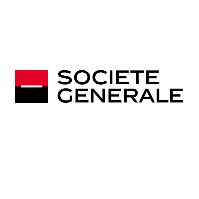 FICHE D’INSCRIPTION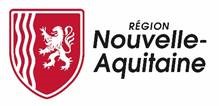 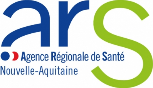 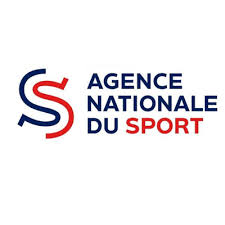 STAGE INTERDÉPARTEMENTAL PARA JUDO ADAPTÉ à POITIERS DIMANCHE 19 NOVEMBRE 2023A renvoyer à : camille.fillol-verbiguie@sportadapte.fr au plus tard le mercredi 15 novembre 2023A retourner à la LSANA par email : camille.fillol-verbiguie@sportadapte.fr N° d’affiliation
 et nom de l’AssociationNoms des accompagnateurs +N° licence FFSAPersonne à contacter,TéléphoneMail obligatoireNOM - PrénomN° LicenceAB – BC ou CDAnnée de naissanceSexePoids 